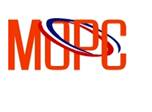 ESPECÍFICACIONES TECNICAS PARA PROCESOS DE COMPARACION DE PRECIOS Y COMPRAS MENORESAdquisición Suministros de Oficina para las diferentes áreas del MOPCSanto Domingo D. N. República DominicanaCONTENIDOResponsable del ProcesoObjetivosAlcanceRequerimientoCondiciones de PagoMoneda de la OfertaGarantíasSustento  LegalPlazos Legales2.0	Requisitos para persona natural o jurídica 2.1 Cronograma del proceso2.2 Apertura de Sobre2.3 Plazo de Mantenimiento de la Oferta2.4 Adjudicación                     Nota aclaratoria GENERALIDADESResponsable del Proceso: Unidad Operativa de Compras y Contrataciones 	Tel.: 809–565–2811 Ext. 2906 Fax: 809-683-5540Mail:  compras@mopc.gob.doObjetivos:Adquisición suministros de oficina para ser utilizadas en las diferentes áreas del MOPC.Alcance:Procedimiento de selección Comparación de Precios en función de los umbrales establecidos en el año 2015 por la Dirección General de Compras y Contrataciones como órgano rector del Sistema.Requerimiento:NOTA: las entregas serán parciales y los pagos se realizaran sujeto a presentación de Facturas.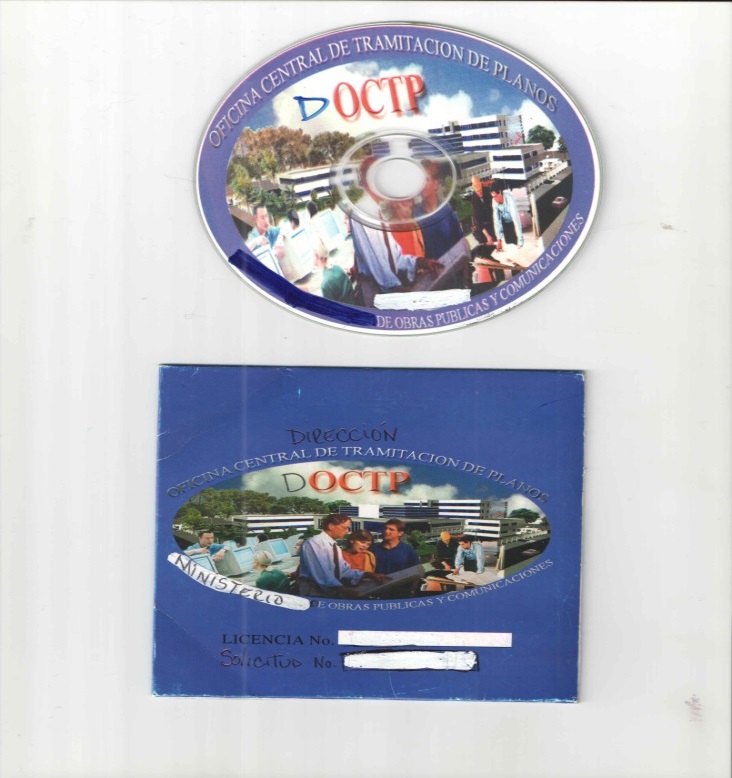 Imagen de caratula de CD con        Label Adhesivo con Sobre en Cartonite a F/C, Tiro-Retiro Cortados y Pegados, Según Diseño.Imagen de Sticker ítem 23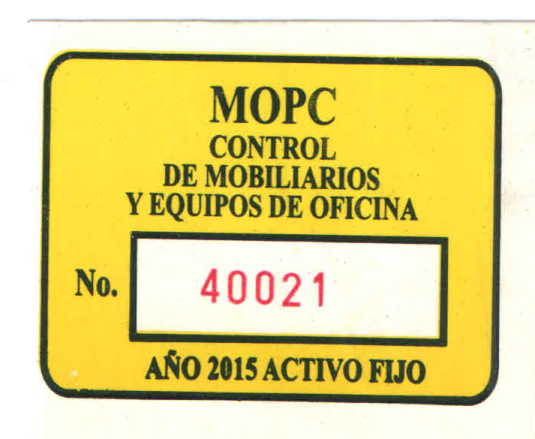 Condiciones de Pago: Los pagos se realizaran a partir de los (45 a 60 días), luego de emitida la factura, debidamente revisada y aprobada por , y previa verificación del cumplimiento de la totalidad de las condiciones pactadas en virtud de los documentos que forman parte del proceso.Moneda de la Oferta: El precio de la oferta deberá estar expresado en moneda nacional (Pesos Dominicanos, RD$), a excepción de los contratos de suministros desde el exterior, en los que podrá expresarse en la moneda del país de origen de los mismos.  Los mismos deberán de transparentar el ITBIS o cualquier otro tipo de Impuestos si procede.Garantías:Los oferentes o los adjudicatarios deberán constituir las siguientes garantías:De seriedad de la Oferta: Equivalente al uno por ciento (1%) del monto total de la oferta.De fiel cumplimiento del Contrato: cuatro por ciento (4%) del monto total de la adjudicación.Para las MIPYMES, la garantía de fiel cumplimiento de Contrato: equivalente al uno por ciento (1%) del monto total de la adjudicaciónPÁRRAFO I. La Garantía de Seriedad de la Oferta será de cumplimiento obligatorio y vendrá incluida dentro de la Oferta Económica. La omisión en la presentación de la Oferta de la Garantía de Seriedad de Oferta o cuando la misma fuera insuficiente, conllevará la desestimación de la Oferta sin más trámite.Sustento  Legal:Las disposiciones contenidas en el presente Pliego de Condiciones Específicas quedan sustentadas en las siguientes leyes y decretos: Leyes y Decretos que amparan el Ministerio de Obras Publicas y Comunicaciones (MOPC ):La Ley 340-06, sobre Compras y Contrataciones de Bienes, Servicios, Obras y Concesiones, de fecha 18 de agosto del 2006 y su modificatoria contenida en la Ley 449-06 de fecha seis (06) de diciembre del 2006;El Reglamento de Aplicación de la Ley 340-06, emitido   mediante el  Decreto 543-12, de fecha 6 de septiembre del 2012.Ley General de Libre Acceso a la Información Pública, No. 200-04,  de fecha 28 de julio del 2004Las presentes especificaciones técnicas son vinculantes para los diferentes oferentes.  El solo hecho de participar implica pleno conocimiento, aceptación y sometimiento por él, por sus miembros, ejecutivos, representante legal y agentes autorizados, a los procedimientos, condiciones, estipulaciones y normativas, sin excepción alguna, establecidos en la presente Especificaciones Técnicas, las cuales tienen carácter jurídicamente obligatorio y vinculante, ya sea concretizada la Adjudicación mediante orden de compras o contrato.Plazos Legales:El periodo para realizar consultas para este proceso es hasta 02 días y medio equivalente al 50% del plazo establecido por la Ley 340-06 de Compras y Contrataciones de Bienes, Servicios, Obras y Concesiones del Estado.La entidad tiene un plazo de 3.75 días equivalente al 75%, para dar respuesta a cualquier consulta según lo establece la referida Ley.Notificación de adjudicación, la institución tiene un plazo de cinco (5) días hábiles a partir del momento del acto administrativo de adjudicación. Requisitos para persona natural o jurídica:Interesada en presentar oferta deberá estar al día con el pago de sus obligaciones tributarias del ISR, TSS, ITBIS y traer copia del registro de proveedor del estado RPE  y copia del Registro Mercantil conjuntamente con su oferta y tener una cuenta bancaria registrada en la Dirección General de Contabilidad Gubernamental.No se aceptaran ofertas alternativas por lo que solo pueden ofertar una cotización por productos o mercancía.No se aceptaran ofertas que lleguen después de vencido el plazo de entrega.Las ofertas deben ser entregadas en sobres cerrados indicando el nombre del proceso a que hace referencia el pliego de condiciones.Las ofertas que difieran técnicamente de lo requerido serán rechazadas en el acto. Cronograma del proceso:Apertura de Sobre:La apertura de los sobres se efectuara ante la comisión de Compras y Contrataciones en fecha 22 de Septiembre del 2015 a las 10:00 a.m. en el MOPC Calle Héctor Homero Hernández esq. Horacio Blanco Fombona, Ensanche La Fe. Santo Domingo, D. N., República Dominicana.Plazo de Mantenimiento de la Oferta:Los Oferentes deberán mantener las Ofertas por el término de treinta (30) días hábiles contados a partir de la fecha de apertura. Si no manifiesta en forma fehaciente su voluntad de no renovar la Oferta con una antelación mínima de 30 días hábiles al vencimiento del plazo, aquella se considerará prorrogada automáticamente por el mismo plazo original o el que fije el Ministerio de Obras Públicas y Comunicaciones (MOPC) y así sucesivamente. El Ministerio de Obras Públicas y Comunicaciones (MOPC), excepcionalmente podrá solicitar a los Oferentes una prórroga, antes del vencimiento del período de validez de sus Ofertas, con indicación del plazo. Los Oferentes podrán rechazar dicha solicitud, considerándose por tanto que han retirado sus Ofertas. Adjudicación: La comisión evaluadora comparara y evaluara únicamente las ofertas que se ajusten sustancialmente al presente pliego de condiciones y sea calificada como la más conveniente a los intereses del MOPC, conforme a la capacidad e idoneidad técnica de la propuesta, dando cumplimiento a los principios de transparencia, objetividad, economía, celeridad y demás, que regulan la actividad contractual y comunicará por escrito tanto al oferente ganador como a los demás oferentes.NOTA ACLARATORIA: El incumplimiento del Contrato y/o Orden de Compra o de servicios por parte del adjudicatario determinará la finalización de la Orden de Compras o Contrato y este Ministerio se reserva el derecho de solicitar a la Dirección General de Compras y Contrataciones Públicas en su calidad de órgano rector del Sistema su inhabilitación temporal o definitiva dependiendo de la gravedad de la falta, tal como lo señala la Ley 340-06 en su artículo 66, acápite 05.ItemCant.Cant.Descripción Unidad de medida150Tintas para Sello Pre tintado color Azul en goteroTintas para Sello Pre tintado color Azul en goteroud230Papel Bond 8 1/2 x 17Papel Bond 8 1/2 x 17resma3200Papel Bond 8 1/2 x 13Papel Bond 8 1/2 x 13resma49000Papel Bond 8 1/2 x 11 Papel Bond 8 1/2 x 11 resma550Papel Bond 8 1/2 x 14Papel Bond 8 1/2 x 14resma6100Papel Bond 8 1/2 x 11, Copia VerdePapel Bond 8 1/2 x 11, Copia Verdeud7100Papel Bond 8 1/2 x 11, Copia AzulPapel Bond 8 1/2 x 11, Copia Azulresma82Cajas de Rollo de Papel para Maquina SumadoraCajas de Rollo de Papel para Maquina Sumadoraud9100Post-It 3x3 en diferentes coloresPost-It 3x3 en diferentes coloresud105Cartulina 22x34 VerdeCartulina 22x34 Verderesma115Cartulina 22x34 RosadaCartulina 22x34 Rosadaresma12200Cintas adhesiva transparente para DispensadoresCintas adhesiva transparente para Dispensadoresud13100Cintas adhesiva transparente de 2''Cintas adhesiva transparente de 2''ud1420Frasco de Ega blanca Frasco de Ega blanca ud158Cola BlancaCola Blancagal16200Tijera para uso de oficina Tijera para uso de oficina ud171000CD en BlancoCD en Blancoud182000DVD-RDVD-Rud192000Sobre porta DVD, color blanco con la caratula transparente circular 5x5”Sobre porta DVD, color blanco con la caratula transparente circular 5x5”ud202000CD con Label Adhesivo con Sobre en Cartonite a F/C, Tiro-Retiro Cortados y Pegados, Según Diseño.CD con Label Adhesivo con Sobre en Cartonite a F/C, Tiro-Retiro Cortados y Pegados, Según Diseño.ud215Impresora Térmica de Escritorio (para Tickets de 2' Pulgs.), Incluye: Instalación y Configuración.Impresora Térmica de Escritorio (para Tickets de 2' Pulgs.), Incluye: Instalación y Configuración.ud2211Maquina Sumadora Eléctrica EL2630 2colores 12 dígitosMaquina Sumadora Eléctrica EL2630 2colores 12 dígitosud235000Stickers Adhesivos Pre enumerado del 37501 Hasta 42500 (según Anexo) Nota: la tinta de la numeración debe estar protegida para hacerla imborrable, y el material altamente adhesivo.Stickers Adhesivos Pre enumerado del 37501 Hasta 42500 (según Anexo) Nota: la tinta de la numeración debe estar protegida para hacerla imborrable, y el material altamente adhesivo.ud24100Cintas  para máquina de escribir Panasonic Cintas  para máquina de escribir Panasonic ud2550Cintas para máquina de escribir Brother Cintas para máquina de escribir Brother ud26100Cintas para máquina de escribir Swinter Cintas para máquina de escribir Swinter ud2750Cintas de Borrar para máquina de escribir  BrotherCintas de Borrar para máquina de escribir  Brotherud2850Tintas para Sello en rollón color azulTintas para Sello en rollón color azulud2910Tintas para Sello en rollón color RojoTintas para Sello en rollón color Rojoud3020Tintas para Sello en rollón color NegroTintas para Sello en rollón color Negroud3150Tintas para Sello en rollón color VerdeTintas para Sello en rollón color Verdeud32100Cajas de Papel forma continuo 9 1/2 x 5 1/2 NCR 1/copiaCajas de Papel forma continuo 9 1/2 x 5 1/2 NCR 1/copiaud33400Carpetas para Archivar con sus TornillosCarpetas para Archivar con sus Tornillosud3412Rollo para Ploter 36x24Rollo para Ploter 36x24ud35100Libretas Rayadas PequeñasLibretas Rayadas Pequeñasud36100Libretas Rayadas GrandesLibretas Rayadas Grandesud375Cajas de Sobres de Manila 9x12 500/1Cajas de Sobres de Manila 9x12 500/1ud385Cajas de Sobres de Manila 10x15 500/1Cajas de Sobres de Manila 10x15 500/1ud395Cajas de Sobres de Manila 5x8 500/1Cajas de Sobres de Manila 5x8 500/1ud40200Saca grapas para escritorio Saca grapas para escritorio ud4120Grapadoras de 200 PaginasGrapadoras de 200 Paginasud4220Sacapuntas EléctricoSacapuntas Eléctricoud43100Sacapuntas ManualSacapuntas Manualud44300Cajas de Biógrafos Azules 12/1Cajas de Biógrafos Azules 12/1ud45100Cajas de Bolígrafos Negros 12/1Cajas de Bolígrafos Negros 12/1ud4650Caja de Felpa Azul 12/1Caja de Felpa Azul 12/1ud47200Cajas de Lápiz de Carbón 12/1Cajas de Lápiz de Carbón 12/1ud48100Marcadores AzulMarcadores Azulud49200Marcadores AzulesMarcadores Azulesud50200Marcadores RojosMarcadores Rojosud51200Marcadores NegrosMarcadores Negrosud52300Resaltadores VerdesResaltadores Verdesud53300Resaltadores RosadosResaltadores Rosadosud54300Resaltadores AzulesResaltadores Azulesud55300Resaltadores AmarilloResaltadores Amarilloud56500Líquido corrector BlancoLíquido corrector Blancoud5724Líquido corrector RosadoLíquido corrector Rosadoud58100Tablas para  apoyo documentos de PlásticoTablas para  apoyo documentos de Plásticoud5950Cajas de Folders 81/2x13Cajas de Folders 81/2x13ud6010Cajas de Armazones 8 1/2 x 13Cajas de Armazones 8 1/2 x 13ud6110Cajas de Armazones 8 1/2 x 11Cajas de Armazones 8 1/2 x 11ud62400Carpetas en Vinil 3" Pulg., Formato 8 1/2" x 11" Pulgs., color azul o negroCarpetas en Vinil 3" Pulg., Formato 8 1/2" x 11" Pulgs., color azul o negroud63200Carpetas Azules con TornilloCarpetas Azules con Tornilloud64400Carpetas en Vinil 2" Pulg., Formato 8 1/2" x 11" Pulgs., color negro o azul Carpetas en Vinil 2" Pulg., Formato 8 1/2" x 11" Pulgs., color negro o azul ud6550Carpetas en Vinil de 1.5" Pulgs., Formato 8 1/2" x 11" Pulgs., color BlancoCarpetas en Vinil de 1.5" Pulgs., Formato 8 1/2" x 11" Pulgs., color Blancoud66100Carpetas en Vinil de 2.5" Pulg., Formato 8 1/2" x 11" Pulgs., color BlancoCarpetas en Vinil de 2.5" Pulg., Formato 8 1/2" x 11" Pulgs., color Blancoud67100Carpetas en Vinil de 3" Pulg., Formato 8 1/2' x 11' Pulgs., color AzulCarpetas en Vinil de 3" Pulg., Formato 8 1/2' x 11' Pulgs., color Azulud68100Carpetas en Vinil de 2" Pulg., Formato 8 1/2" x 11" Pulgs., color BlancoCarpetas en Vinil de 2" Pulg., Formato 8 1/2" x 11" Pulgs., color Blancoud69100Carpetas en Vinil de 1.5" Pulg., Formato 8 1/2' x 11' Pulgs., color AzulCarpetas en Vinil de 1.5" Pulg., Formato 8 1/2' x 11' Pulgs., color Azulud70100Carpetas en Vinil de 1" Pulg., Formato 8 1/2' x 11' Pulgs., color BlancoCarpetas en Vinil de 1" Pulg., Formato 8 1/2' x 11' Pulgs., color Blancoud7150Cajas de Pendaflex 8 1/2 x 13Cajas de Pendaflex 8 1/2 x 13ud72100Cajas de Pendaflex 8 1/2 x 11Cajas de Pendaflex 8 1/2 x 11ud73500Cajas para Archivar documentos Cajas para Archivar documentos ud7420Cajas de Borra de LecheCajas de Borra de Lecheud75100Caja de Papel Carbón 8 1/2x11Caja de Papel Carbón 8 1/2x11ud76100Caja de Papel Carbón 8 1/2x13Caja de Papel Carbón 8 1/2x13ud77200Cajas de Gomitas GruesasCajas de Gomitas Gruesasud78500Cajas de GomitasCajas de Gomitasud79400Cajas de Clips PequeñosCajas de Clips Pequeñosud80400Cajas de Clips GrandesCajas de Clips Grandesud81100Cajas de Grapas 20/23Cajas de Grapas 20/23ud82200Cajas de Grapas EstándarCajas de Grapas Estándarud8320Cajas de Grapas para uso pesado 1.27cmCajas de Grapas para uso pesado 1.27cmud841Protector de Pisos (Bajo Escritorio) Antideslizante Transparente, Tamaño 45" Pulgs. x 53" Pulgs.Protector de Pisos (Bajo Escritorio) Antideslizante Transparente, Tamaño 45" Pulgs. x 53" Pulgs.ud8540Tablas de Apoyo Plástica 8 1/2 X 11Tablas de Apoyo Plástica 8 1/2 X 11udACTIVIDADESPERÍODO DE EJECUCIÓN1. Fecha de la convocatoria 14 Septiembre del 20152. Fecha de trámite para realizar consultas por   parte de los Oferente15 y 16 de Septiembre del 20153. Respuestas a los Oferentes 17 y 18 de Septiembre  del 20154. Presentación de Oferta 21 de Septiembre del 2015 Hasta las 4:00 p.m.